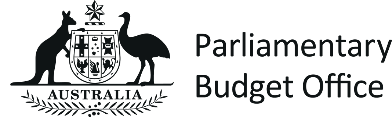 Policy costingCosting overviewThis proposal would be expected to decrease the fiscal balance by $1,220.2 million and decrease the underlying cash balance by $1,170.2 million over the 2020-21 Budget forward estimates period. On a fiscal balance basis this impact reflects a decrease in administered revenue of $1,220.0 million and an increase in departmental expenses of $0.2 million.The proposal would be expected to have an impact beyond the 2020-21 Budget forward estimates period. A breakdown of the financial implications over the period to 2030-31 is provided at Attachment A.The differences between the fiscal and underlying cash balance impacts reflect timing differences between when an interest withholding tax liability is recognised and when the tax is paid.There would be an increase in departmental expenses for the Australian Taxation Office associated with implementing the proposal. These estimates were based on the departmental cost profile for the 2010-11 Budget measure Stronger, fairer, simpler tax reform – phasing down interest withholding tax on financial institutions.The financial impact of the proposal is very sensitive to the assumption that the aggregate effective withholding tax rate would be 3.5 per cent, based on the Australia’s Future Tax System (Henry Tax Review) report of 2009. This assumption is quite uncertain as there is insufficient data on the jurisdictions where foreign financial institutions are located to make a more precise estimate.Table 1: Interest withholding tax for financial institutions – Financial implications ($m)(a)(b)A positive number represents an increase in the relevant budget balance; a negative number represents a decrease.Figures may not sum to totals due to rounding.-	Indicates nil.Key assumptionsThe Parliamentary Budget Office has made the following assumptions in costing this proposal.The aggregate effective tax rate applied to interest payments made by Australia-based financial institutions to foreign financial service providers would be 3.5 per cent.Interest withholding taxes foregone as a result of the proposal would grow over the period to 2030-31 in line with the average growth rate of relevant variation items in the 2020 Tax Benchmarks and Variations Statement.MethodologyThe total interest withholding tax foregone was calculated as the sum of the following:the effective interest withholding tax under international tax treatiesthe reduced interest withholding tax charged on Australian branches borrowing from their foreign parents.Both of these were estimated by calculating the additional concessionality of these items that would arise as a result of the proposal, based on the relevant variation items in the 2020 Tax Benchmarks and Variations Statement.Revenue estimates have been rounded to the nearest $1 million. Departmental expense estimates have been rounded to the nearest $100,000.Data sourcesAustralia as a Finance & Technology Centre Advisory Group, 2021. Australia as a Finance & Technology Centre Advisory Group Report.Commonwealth of Australia, 2009. Australia’s Future Tax System – Part Two Volume 1 of 2, Commonwealth of Australia: Canberra.Commonwealth of Australia, 2010. 2010-11 Budget, Canberra: Commonwealth of Australia.Commonwealth of Australia, 2020. 2020-21 Budget, Canberra: Commonwealth of Australia.Commonwealth of Australia, 2020. 2020-21 Mid-Year Economic and Fiscal Outlook, Commonwealth of Australia: Canberra.The Treasury, 2020. Tax Benchmarks and Variations Statement 2019, Commonwealth of Australia: Canberra.The Treasury, 2021. Tax Benchmarks and Variations Statement 2020, Commonwealth of Australia: Canberra.  – Interest withholding tax for financial institutions – financial implications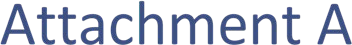 Table A1: Interest withholding tax for financial institutions – Fiscal balance ($m)(a)(b)A positive number for the fiscal balance indicates an increase in revenue or a decrease in expenses or net capital investment in accrual terms. A negative number for the fiscal balance indicates a decrease in revenue or an increase in expenses or net capital investment in accrual terms.Figures may not sum to totals due to rounding.Indicates nil.Table A2: Interest withholding tax for financial institutions – Underlying cash balance ($m)(a)(b)A positive number for the underlying cash balance indicates an increase in receipts or a decrease in payments or net capital investment in cash terms. A negative number for the underlying cash balance indicates a decrease in receipts or an increase in payments or net capital investment in cash terms.Figures may not sum to totals due to rounding.Indicates nil.Interest withholding tax for financial institutionsInterest withholding tax for financial institutionsInterest withholding tax for financial institutionsPerson/party requesting the costing:Person/party requesting the costing:Senator Andrew Bragg, Senator for New South WalesSenator Andrew Bragg, Senator for New South WalesDate costing completed:Date costing completed:7 April 20217 April 2021Expiry date of the costing:Expiry date of the costing:Release of the next economic and fiscal outlook report.Release of the next economic and fiscal outlook report.Status at time of request:Status at time of request:Submitted outside the caretaker periodSubmitted outside the caretaker periodStatus at time of request:Status at time of request:☒ ConfidentialNot confidentialSummary of proposal:This proposal would eliminate the following withholding tax on interest paid by financial institutions operating in Australia to foreign residents.The standard interest withholding tax levied at the rate of 10 per centThe reduced interest withholding tax charged on Australian branches borrowing from their foreign parents as outlined in the Australia as a Finance & Technology Centre Advisory Group (AFTCAG) Report.The proposal would have effect from 1 July 2022.Summary of proposal:This proposal would eliminate the following withholding tax on interest paid by financial institutions operating in Australia to foreign residents.The standard interest withholding tax levied at the rate of 10 per centThe reduced interest withholding tax charged on Australian branches borrowing from their foreign parents as outlined in the Australia as a Finance & Technology Centre Advisory Group (AFTCAG) Report.The proposal would have effect from 1 July 2022.Summary of proposal:This proposal would eliminate the following withholding tax on interest paid by financial institutions operating in Australia to foreign residents.The standard interest withholding tax levied at the rate of 10 per centThe reduced interest withholding tax charged on Australian branches borrowing from their foreign parents as outlined in the Australia as a Finance & Technology Centre Advisory Group (AFTCAG) Report.The proposal would have effect from 1 July 2022.Summary of proposal:This proposal would eliminate the following withholding tax on interest paid by financial institutions operating in Australia to foreign residents.The standard interest withholding tax levied at the rate of 10 per centThe reduced interest withholding tax charged on Australian branches borrowing from their foreign parents as outlined in the Australia as a Finance & Technology Centre Advisory Group (AFTCAG) Report.The proposal would have effect from 1 July 2022.2020–212021–222022–232023–24Total to 2023–24Fiscal balance---580.1-640.1-1,220.2Underlying cash balance---530.1-640.1-1,170.22020–212021–222022–232023–242024–252025–262026–272027–282028–292029–302030–31Total to 2023–24Total to 2030–31Administered revenue---580.0-640.0-710.0-780.0-860.0-950.0-1,040.0-1,150.0-1,270.0-1,220.0-7,970.0Departmental expenses---0.1-0.1-0.1-0.1-0.1-0.1-0.1-0.1-0.1-0.2-0.9Total---580.1-640.1-710.1-780.1-860.1-950.1-1,040.1-1,150.1-1,270.1-1,220.2-7,970.92020–212021–222022–232023–242024–252025–262026–272027–282028–292029–302030–31Total to 2023–24Total to 2030–31Administered receipts---530.0-640.0-700.0-770.0-850.0-940.0-1,030.0-1,140.0-1,260.0-1,170.0-7,860.0Departmental payments---0.1-0.1-0.1-0.1-0.1-0.1-0.1-0.1-0.1-0.2-0.9Total---530.1-640.1-700.1-770.1-850.1-940.1-1,030.1-1,140.1-1,260.1-1,170.2-7,860.9